Writing to your “POEtential”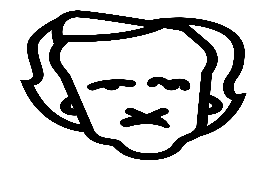 Convert sentences from “basic” to Poefect.The old man walked towards the door and opened it.____________________________________________________________________________________________________________________________________________________________________________She could not wait to respond to the question her teacher had asked.____________________________________________________________________________________________________________________________________________________________________________The pub was full of people and the music was too loud to carry on a conversation.____________________________________________________________________________________________________________________________________________________________________________The building was on their right, so they made their way across the road. ____________________________________________________________________________________________________________________________________________________________________________________A man ran up behind them, and the girl screamed. ____________________________________________________________________________________________________________________________________________________________________________________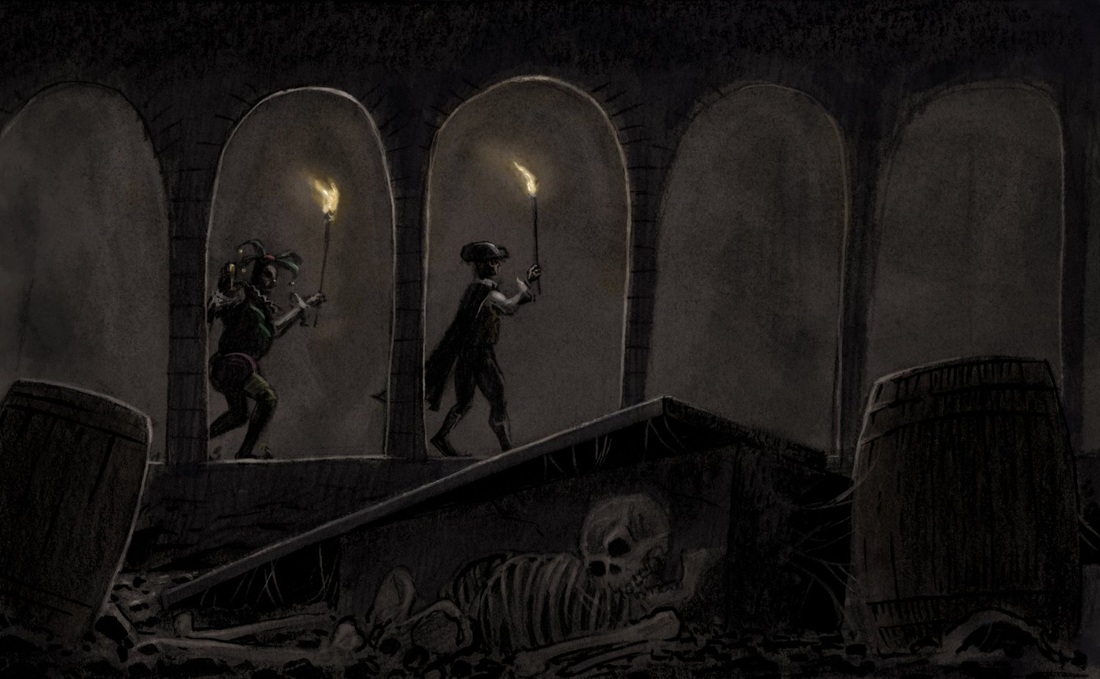 Convert sentences from POEfect to basic.The thousand injuries of Fortunato I had borne as I best could, but when he ventured upon insult I vowed revenge. ________________________________________________________________________________________________________________________________________________________________________________________It must be understood that neither by word nor deed had I given Fortunato cause to doubt my good will.____________________________________________________________________________________________________________________________________________________________________________________ “And yet some fools will have it that his taste is a match for your own.”____________________________________________________________________________________________________________________________________________________________________________________These orders were sufficient, I well knew, to ensure their immediate disappearance, one and all, as soon as my back was turned.____________________________________________________________________________________________________________________________________________________________________________________Its termination the feeble light did not enable us to see. ____________________________________________________________________________________________________________________________________________________________________________________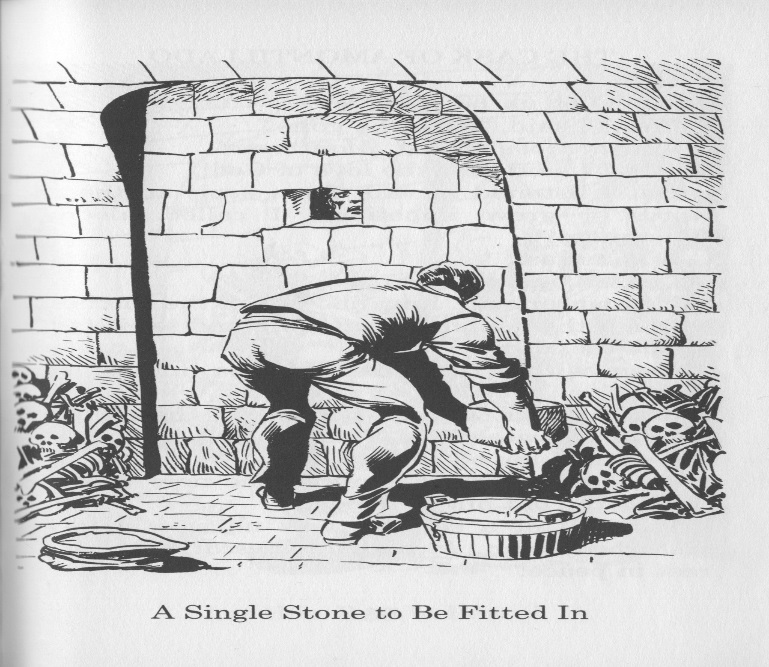 